As filed with the Securities and Exchange Commission on November 14, 2019Registration No. 333-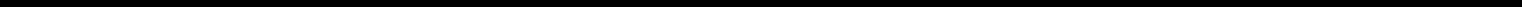 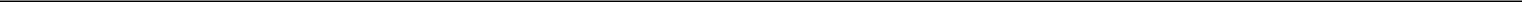 UNITED STATESSECURITIES AND EXCHANGE COMMISSIONWashington, D.C. 20549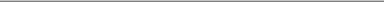 FORM S-1REGISTRATION STATEMENT UNDERTHE SECURITIES ACT OF 1933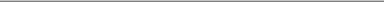 NextCure, Inc.(Exact name of registrant as specified in its charter)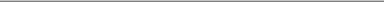 (Address, including zip code, and telephone number, including area code, of registrant’s principal executive offices)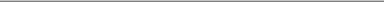 Michael RichmanChief Executive OfficerNextCure, Inc.9000 Virginia Manor Road, Suite 200Beltsville, Maryland 20705(240) 399-4900(Name, address, including zip code, and telephone number, including area code, of agent for service)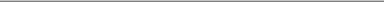 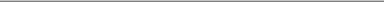 Approximate date of commencement of proposed sale to the public:As soon as practicable after the effective date of this registration statement.If any of the securities being registered on this form are to be offered on a delayed or continuous basis pursuant to Rule 415 under the Securities Act of 1933 check the following box. oIf this form is filed to register additional securities for an offering pursuant to Rule 462(b) under the Securities Act, check the following box and list the Securities Act registration statement number of the earlier effective registration statement for the same offering. x 333- 234639If this form is a post-effective amendment filed pursuant to Rule 462(c) under the Securities Act, check the following box and list the Securities Act registration statement number of the earlier effective registration statement for the same offering. oIf this form is a post-effective amendment filed pursuant to Rule 462(d) under the Securities Act, check the following box and list the Securities Act registration statement number of the earlier effective registration statement for the same offering. oIndicate by check mark whether the registrant is a large accelerated filer, an accelerated filer, a non-accelerated filer, smaller reporting company, or an emerging growth company. See the definitions of “large accelerated filer,” “accelerated filer,” “smaller reporting company,” and “emerging growth company” in Rule 12b-2 of the Exchange Act.If an emerging growth company, indicate by check mark if the registrant has elected not to use the extended transition period for complying with any new or revised financial accounting standards provided pursuant to Section 7(a)(2)(B) of the Securities Act. oCALCULATION OF REGISTRATION FEEIn accordance with Rule 462(b) promulgated under the Securities Act of 1933, as amended, the registrant is registering an additional amount of shares having a proposed maximum offering price of no more than 20% of the $143,593,600 maximum aggregate offering price of shares eligible to be sold under the registrant’s related Registration Statement on Form S-1 (File No. 333-234639).Estimated solely for the purpose of calculating the registration fee pursuant to Rule 457(o) under the Securities Act of 1933, as amended, and includes the aggregate offering price of shares that the underwriters have an option to purchase.The Registration Statement shall become effective upon filing in accordance with Rule 462(b) promulgated under the Securities Act of 1933, as amended.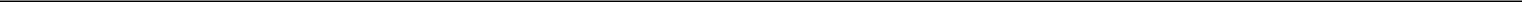 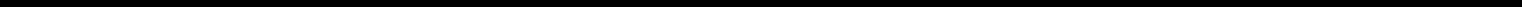 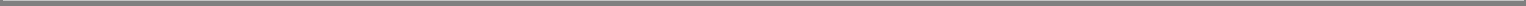 EXPLANATORY NOTENextCure, Inc., or the Company, is filing this registration statement pursuant to Rule 462(b) under the Securities Act of 1933, as amended, or the Securities Act, solely for the purpose of increasing by $28,718,720 the aggregate offering price of shares that may be offered in the public offering of shares of the Company’s common stock, $0.001 par value per share, or the Offering, contemplated by the Company’s earlier registration statement on Form S-1, as amended (File No. 333-234639), or the Prior Registration Statement, which was declared effective on November 14, 2019, including the aggregate offering price of shares that the underwriters in the Offering have an option to purchase. This registration statement incorporates by reference the Prior Registration Statement.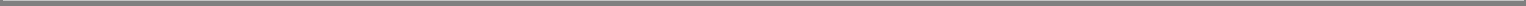 23.1	Consent of Ernst & Young LLP, independent registered public accounting firm.23.2	Consent of Hogan Lovells US LLP (included in Exhibit 5.1).24.1	Power of Attorney (included on the signature page of the Company’s Registration Statement on Form S-1 filed on November 12, 2019).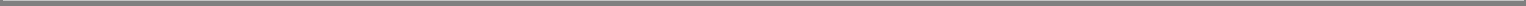 SIGNATURESPursuant to the requirements of the Securities Act of 1933, as amended, the registrant has duly caused this registration statement to be signed on its behalf by the undersigned, thereunto duly authorized, in Beltsville, Maryland, on this 14th day of November, 2019.Pursuant to the requirements of the Securities Act of 1933, as amended, this registration statement has been signed by the following persons in the capacities and on the dates indicated: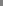 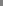 Exhibit 23.1Consent of Independent Registered Public Accounting FirmWe consent to the incorporation by reference in the Registration Statement on Form S-1 filed pursuant to Rule 462(b) of the Securities Act of 1933 of the reference to our firm under the caption “Experts” and to the incorporation by reference of our report dated March 5, 2019 (except for the fourth paragraph of Note 16, as to which the date is May 3, 2019) with respect to the financial statements of NextCure, Inc. in the Registration Statement (Form S-1 No. 333-234639) and related Prospectus of NextCure, Inc. for the registration of its common stock./s/ Ernst & Young LLPTysons, VANovember 14, 2019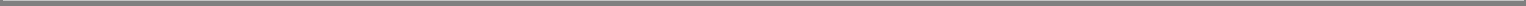 Delaware283447-5231247(State or other jurisdiction of(Primary Standard Industrial(I.R.S. Employerincorporation or organization)Classification Code Number)Identification Number)9000 Virginia Manor Road, Suite 200Beltsville, Maryland 20705(240) 399-4900Copies to:Asher M. RubinDivakar GuptaWilliam I. IntnerBrent B. SilerHogan Lovells US LLPJoshua A. Kaufman100 International Drive, Suite 2000Madison A. JonesBaltimore, Maryland 21202Cooley LLP(410) 659-270055 Hudson YardsNew York, New York 10001(212) 479-6000Large accelerated fileroAccelerated fileroNon-accelerated filerxSmaller reporting companyxEmerging growth companyxProposedMaximumAggregateOfferingAmount ofTitle of Each Class of Securities to be RegisteredPrice(1)(2)Registration FeeCommon stock, $0.001 par value per share$28,718,720$3,727.69INDEX TO EXHIBITSINDEX TO EXHIBITSINDEX TO EXHIBITSExhibitExhibit DescriptionExhibit DescriptionNumberExhibit DescriptionExhibit Description5.1   Opinion of Hogan Lovells US LLP (incorporated by reference to Exhibit 5.1 filed with Amendment No. 1 to the Company’s Registration5.1   Opinion of Hogan Lovells US LLP (incorporated by reference to Exhibit 5.1 filed with Amendment No. 1 to the Company’s Registration5.1   Opinion of Hogan Lovells US LLP (incorporated by reference to Exhibit 5.1 filed with Amendment No. 1 to the Company’s Registration5.1   Opinion of Hogan Lovells US LLP (incorporated by reference to Exhibit 5.1 filed with Amendment No. 1 to the Company’s Registration5.1   Opinion of Hogan Lovells US LLP (incorporated by reference to Exhibit 5.1 filed with Amendment No. 1 to the Company’s RegistrationStatement on Form S-1 filed on November 14, 2019).NEXTCURE, INC.NEXTCURE, INC.By:By:/s/ Michael RichmanMichael RichmanPresident and Chief Executive OfficerSignatureTitleDate/s/ Michael RichmanPresident, Chief Executive Officer and DirectorPresident, Chief Executive Officer and DirectorNovember 14, 2019Michael Richman(Principal Executive Officer)(Principal Executive Officer)/s/ Steven P. CobournChief Financial OfficerChief Financial OfficerNovember 14, 2019Steven P. Cobourn(Principal Financial and Accounting Officer)(Principal Financial and Accounting Officer)*Chair of the BoardChair of the BoardNovember 14, 2019David Kabakoff, Ph.D.*DirectorDirectorNovember 14, 2019Elaine V. Jones, Ph.D.*DirectorDirectorNovember 14, 2019Chau Q. Khuong*DirectorDirectorNovember 14, 2019Judith J. Li*DirectorDirectorNovember 14, 2019Briggs Morrison, M.D.*DirectorDirectorNovember 14, 2019Tim Shannon, M.D.*DirectorDirectorNovember 14, 2019Stephen Webster*DirectorDirectorNovember 14, 2019Stella Xu, Ph.D.*By:/s/ Steven P. CobournSteven P. CobournAttorney-in-Fact